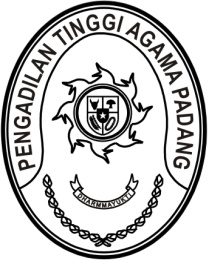 SURAT PENUNJUKANNomor : 	Dalam rangka kelancaran pelaksanaan Upacara Peringatan Hari Kesaktian Pancasila Tahun 2023 pada hari Senin, tanggal 2 Oktober 2023, dengan ini kami Wakil Ketua Pengadilan Tinggi Agama Padang menunjuk pelaksana kegiatan dimaksud sebagaimana tersebut dibawah ini:Pembina Upacara	: Dr. Drs. H. Pelmizar, M.H.I.Pembawa Acara	: Listya Rahma, S.H.Komandan Upacara	: NovriantoAjudan	: Rinaldi Orlando, A.Md.A.B.Pembaca Pembukaan UUD 1945	: Aidil Akbar, S.E.Pembaca Naskah Ikrar	: Masfadhlul Karmi, S.A.P.Pembaca Doa	: H. Kutung Saraini, S.Ag.Petugas Pemutaran Lagu	: Ade Armawi Paypas, S.Kom.Dokumentasi	: 1. Berki Rahmat, S.Kom.	  2. Yasirli Amri, S.Kom.	  3. Muhammad Andi Purwanto, A.Md.T.Demikian surat penunjukan ini dibuat untuk dilaksanakan sebagaimana mestinya.29 September 2023Wakil Ketua,Rosliani